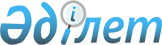 О внесении изменений в решение маслихата от 21 декабря 2012 года № 73 "О бюджете города Аркалыка на 2013-2015 годы"Решение маслихата города Аркалыка Костанайской области от 12 декабря 2013 года № 143. Зарегистрировано Департаментом юстиции Костанайской области 13 декабря 2013 года № 4345

      В соответствии со статьей 109 Бюджетного кодекса Республики Казахстан от 4 декабря 2008 года Аркалыкский городской маслихат РЕШИЛ:



      1. Внести в решение маслихата от 21 декабря 2012 года № 73 "О бюджете города Аркалыка на 2013-2015 годы" (зарегистрировано в Реестре государственной регистрации нормативных правовых актов за № 3970, опубликовано 18 января 2013 года в газете "Торгай") следующие изменения:



      пункты 1, 2, 4 указанного решения изложить в новой редакции:

      "1. Утвердить бюджет города Аркалыка на 2013-2015 годы согласно приложениям 1, 2 и 3 соответственно, в том числе на 2013 год в следующих объемах:



      1) доходы – 3706503,9 тысяч тенге, в том числе по:

      налоговым поступлениям – 1057529,8 тысяч тенге;

      неналоговым поступлениям – 20381,2 тысяч тенге;

      поступлениям от продажи основного капитала – 18724,0 тысячи тенге;

      поступлениям трансфертов – 2609868,9 тысяч тенге, из них объем субвенций – 1721745,0 тысяч тенге;



      2) затраты – 3758540,5 тысячи тенге;



      3) чистое бюджетное кредитование – 150791,7 тысячи тенге;



      4) сальдо по операциям с финансовыми активами – 0 тысячи тенге;



      5) дефицит (профицит) бюджета – - 202828,3 тысячи тенге;



      6) финансирование дефицита (использование профицита) бюджета – 202828,3 тысячи тенге.



      2. В бюджете города на 2013 год предусмотрен объем целевых текущих трансфертов из республиканского бюджета в сумме 181416,9 тысяч тенге, в том числе:

      на проведение противоэпизоотических мероприятий в сумме 32934,8 тысяча тенге;

      на реализацию мер социальной поддержки специалистов в сумме 3669,6 тысяч тенге;

      на предоставление стандартов специальных социальных услуг в сумме 15480,0 тысяч тенге;

      на реализацию государственного образовательного заказа в дошкольных организациях образования в сумме 61289,0 тысячи тенге;

      на реализацию Государственной программы развития образования в Республике Казахстан на 2011-2020 годы в сумме 12451,0 тысячи тенге;

      на ежемесячные выплаты денежных средств опекунам (попечителям) на содержание ребенка-сироты (детей-сирот) и ребенка (детей), оставшегося без попечения родителей в сумме 16511,0 тысяч тенге;

      на увеличение размера доплаты за квалификационную категорию, учителям школ и воспитателям дошкольных организаций образования в сумме 24392,0 тысячи тенге;

      на повышение оплаты труда учителям, прошедшим повышение квалификации по трехуровневой системе в сумме 6146,0 тысячи тенге;

      на решение вопросов обустройства сельских округов в реализацию мер по содействию экономическому развитию регионов в рамках Программы "Развитие регионов" в сумме 7587,5 тысяч тенге;

      на увеличение штатной численности местных исполнительных органов в сумме 956,0 тысячи тенге.



      4. В бюджете города на 2013 год предусмотрен объем на развитие целевых трансфертов из республиканского бюджета 435325,0 тысяч тенге, в том числе:

      на реконструкцию системы водоснабжения Терсаканской группы (Жалгызтал) города Аркалык Костанайской области в сумме 250624,0 тысячи тенге;

      на реконструкцию теплотрассы протяженностью 600 метров для подключения жилых домов в городе Аркалыке в сумме 57868,0 тысяч тенге;

      на реконструкцию улицы Ауельбекова от улицы Каирбекова до проспекта Абая, города Аркалыка в сумме 126833,0 тысяч тенге.";



      приложения 1, 4 к указанному решению изложить в новой редакции, согласно приложениям 1, 2 к настоящему решению.



      2. Настоящее решение вводится в действие с 1 января 2013 года.      Председатель внеочередной сессии

      Аркалыкского городского маслихата          К. Смагулов      Секретарь Аркалыкского

      городского маслихата                       Н. Шалдыбаев      СОГЛАСОВАНО:      Руководитель государственного

      учреждения "Отдел финансов

      акимата города Аркалыка"

      _______ А. Мухамбетжанова      Руководитель государственного

      учреждения "Отдел экономики и

      бюджетного планирования акимата

      города Аркалыка"

      _____________ Н. Гайдаренко

 

Приложение 1           

к решению маслихата        

от 12 декабря 2013 года № 143  Приложение 1           

к решению маслихата        

от 21 декабря 2012 года № 73   Бюджет города Аркалыка на 2013 год

Приложение 2            

к решению маслихата         

от 12 декабря 2013 года № 143  Приложение 4            

к решению маслихата         

от 21 декабря 2012 года № 73    Перечень бюджетных программ развития бюджета города Аркалыка на 2013 год с разделением на бюджетные программы, направленные на реализацию бюджетных инвестиционных проектов (программ) и на формирование или увеличение уставного капитала юридических лиц
					© 2012. РГП на ПХВ «Институт законодательства и правовой информации Республики Казахстан» Министерства юстиции Республики Казахстан
				КатегорияКатегорияКатегорияКатегорияСумма,

тысяч тенгеКлассКлассКлассСумма,

тысяч тенгеПодклассПодклассСумма,

тысяч тенгеНаименованиеСумма,

тысяч тенгеI. Доходы3706503,91Налоговые поступления1057529,801Подоходный налог473947,82Индивидуальный подоходный налог473947,803Социальный налог379507,01Социальный налог379507,004Hалоги на собственность159221,01Hалоги на имущество93052,03Земельный налог16910,04Hалог на транспортные средства45400,05Единый земельный налог3859,005Внутренние налоги на товары, работы и услуги39463,02Акцизы3445,03Поступления за использование природных и других ресурсов23026,04Сборы за ведение предпринимательской и профессиональной деятельности9588,05Налог на игорный бизнес3404,008Обязательные платежи, взимаемые за совершение юридически значимых действий и (или) выдачу документов уполномоченными на то государственными органами или должностными лицами5391,01Государственная пошлина5391,02Неналоговые поступления20381,201Доходы от государственной собственности10189,21Поступления части чистого дохода государственных предприятий52,04Доходы на доли участия в юридических лицах, находящиеся в государственной собственности730,05Доходы от аренды имущества, находящегося в государственной собственности9405,07Вознаграждения по кредитам, выданным из государственного бюджета2,202Поступления от реализации товаров (работ, услуг) государственными учреждениями, финансируемыми из государственного бюджета2,01Поступления от реализации товаров (работ, услуг) государственными учреждениями, финансируемыми из государственного бюджета2,004Штрафы, пени, санкции, взыскания, налагаемые государственными учреждениями, финансируемыми из государственного бюджета, а также содержащимися и финансируемыми из бюджета (сметы расходов) Национального Банка Республики Казахстан141,01Штрафы, пени, санкции, взыскания, налагаемые государственными учреждениями, финансируемыми из государственного бюджета, а также содержащимися и финансируемыми из бюджета (сметы расходов) Национального Банка Республики Казахстан, за исключением поступлений от организаций нефтяного сектора141,006Прочие неналоговые поступления10049,01Прочие неналоговые поступления10049,03Поступления от продажи основного капитала18724,001Продажа государственного имущества, закрепленного за государственными учреждениями9427,01Продажа государственного имущества, закрепленного за государственными учреждениями9427,003Продажа земли и нематериальных активов9297,01Продажа земли8155,02Продажа нематериальных активов1142,04Поступления трансфертов2609868,902Трансферты из вышестоящих органов государственного управления2609868,92Трансферты из областного бюджета2609868,9Функциональная группаФункциональная группаФункциональная группаФункциональная группаФункциональная группаСумма,

тысяч тенгеФункциональная подгруппаФункциональная подгруппаФункциональная подгруппаФункциональная подгруппаСумма,

тысяч тенгеАдминистратор бюджетных программАдминистратор бюджетных программАдминистратор бюджетных программСумма,

тысяч тенгеПрограммаПрограммаСумма,

тысяч тенгеНаименованиеСумма,

тысяч тенгеII. Затраты3758540,501Государственные услуги общего характера227757,01Представительные, исполнительные и другие органы, выполняющие общие функции государственного управления194711,0112Аппарат маслихата района (города областного значения)14123,0001Услуги по обеспечению деятельности маслихата района (города областного значения)13943,0003Капитальные расходы государственного органа180,0122Аппарат акима района (города областного значения)69611,0001Услуги по обеспечению деятельности акима района (города областного значения)69251,0003Капитальные расходы государственного органа360,0123Аппарат акима района в городе, города районного значения, поселка, села, сельского округа110977,0001Услуги по обеспечению деятельности акима района в городе, города районного значения, поселка, села, сельского округа110560,0022Капитальные расходы государственного органа417,02Финансовая деятельность20496,0452Отдел финансов района (города областного значения)20496,0001Услуги по реализации государственной политики в области исполнения бюджета района (города областного значения) и управления коммунальной собственностью района (города областного значения)16707,0003Проведение оценки имущества в целях налогообложения458,0010Приватизация, управление коммунальным имуществом, постприватизационная деятельность и регулирование споров, связанных с этим439,0011Учет, хранение, оценка и реализация имущества, поступившего в коммунальную собственность2442,0018Капитальные расходы государственного органа450,05Планирование и статистическая деятельность12550,0453Отдел экономики и бюджетного планирования района (города областного значения)12550,0001Услуги по реализации государственной политики в области формирования и развития экономической политики, системы государственного планирования и управления района (города областного значения)12550,002Оборона10569,01Военные нужды5694,0122Аппарат акима района (города областного значения)5694,0005Мероприятия в рамках исполнения всеобщей воинской обязанности5694,02Организация работы по чрезвычайным ситуациям4875,0122Аппарат акима района (города областного значения)4875,0006Предупреждение и ликвидация чрезвычайных ситуаций масштаба района (города областного значения)4875,003Общественный порядок, безопасность, правовая, судебная, уголовно-исполнительная деятельность925,09Прочие услуги в области общественного порядка и безопасности925,0458Отдел жилищно-коммунального хозяйства, пассажирского транспорта и автомобильных дорог района (города областного значения)925,0021Обеспечение безопасности дорожного движения в населенных пунктах925,004Образование2127121,71Дошкольное воспитание и обучение215972,0464Отдел образования района (города областного значения)215972,0009Обеспечение деятельности организаций дошкольного воспитания и обучения154683,0040Реализация государственного образовательного заказа в дошкольных организациях образования61289,02Начальное, основное среднее и общее среднее образование1570165,7464Отдел образования района (города областного значения)1570165,7003Общеобразовательное обучение1447877,7006Дополнительное образование для детей122288,09Прочие услуги в области образования340984,0464Отдел образования района (города областного значения)318984,0001Услуги по реализации государственной политики на местном уровне в области образования6971,0005Приобретение и доставка учебников, учебно-методических комплексов для государственных учреждений образования района (города областного значения)38668,0007Проведение школьных олимпиад, внешкольных мероприятий и конкурсов районного (городского) масштаба2936,0015Ежемесячная выплата денежных средств опекунам (попечителям) на содержание ребенка-сироты (детей-сирот), и ребенка (детей), оставшегося без попечения родителей16511,0020Обеспечение оборудованием, программным обеспечением детей-инвалидов, обучающихся на дому160,0067Капитальные расходы подведомственных государственных учреждений и организаций253738,0472Отдел строительства, архитектуры и градостроительства района (города областного значения)22000,0037Строительство и реконструкция объектов образования22000,006Социальная помощь и социальное обеспечение308746,02Социальная помощь278762,0451Отдел занятости и социальных программ района (города областного значения)276854,0002Программа занятости70332,0005Государственная адресная социальная помощь14510,0006Оказание жилищной помощи58925,0007Социальная помощь отдельным категориям нуждающихся граждан по решениям местных представительных органов17381,0010Материальное обеспечение детей-инвалидов, воспитывающихся и обучающихся на дому1202,0013Социальная адаптация лиц, не имеющих определенного местожительства24244,0014Оказание социальной помощи нуждающимся гражданам на дому19721,0015Территориальные центры социального обслуживания пенсионеров и инвалидов19664,0016Государственные пособия на детей до 18 лет47095,0017Обеспечение нуждающихся инвалидов обязательными гигиеническими средствами и предоставление услуг специалистами жестового языка, индивидуальными помощниками в соответствии с индивидуальной программой реабилитации инвалида3780,0464Отдел образования района (города областного значения)1908,0008Социальная поддержка обучающихся и воспитанников организаций образования очной формы обучения в виде льготного проезда на общественном транспорте (кроме такси) по решению местных представительных органов1908,09Прочие услуги в области социальной помощи и социального обеспечения29984,0451Отдел занятости и социальных программ района (города областного значения)29984,0001Услуги по реализации государственной политики на местном уровне в области обеспечения занятости и реализации социальных программ для населения28626,0011Оплата услуг по зачислению, выплате и доставке пособий и других социальных выплат818,0021Капитальные расходы государственных органов180,0067Капитальные расходы подведомственных государственных учреждений и организаций360,007Жилищно-коммунальное хозяйство533537,51Жилищное хозяйство43338,8458Отдел жилищно-коммунального хозяйства, пассажирского транспорта и автомобильных дорог района (города областного значения)7883,0003Организация сохранения государственного жилищного фонда3795,0031Изготовление технических паспортов на объекты кондоминиумов4088,0464Отдел образования района (города областного значения)30451,8026Ремонт объектов в рамках развития городов и сельских населенных пунктов по Дорожной карте занятости 202030451,8479Отдел жилищной инспекции района (города областного значения)5004,0001Услуги по реализации государственной политики на местном уровне в области жилищного фонда5004,02Коммунальное хозяйство425424,7458Отдел жилищно-коммунального хозяйства,пассажирского транспорта и автомобильных дорог района (города областного значения)130000,0011Обеспечение бесперебойного теплоснабжения малых городов100000,0026Организация эксплуатации тепловых сетей, находящихся в коммунальной собственности районов (городов областного значения)30000,0472Отдел строительства, архитектуры и градостроительства района (города областного значения)295424,7006Развитие системы водоснабжения и водоотведения295424,73Благоустройство населенных пунктов64774,0123Аппарат акима района в городе, города районного значения, поселка, села, сельского округа4139,0008Освещение улиц населенных пунктов4139,0458Отдел жилищно-коммунального хозяйства, пассажирского транспорта и автомобильных дорог района (города областного значения)60635,0015Освещение улиц в населенных пунктах17799,0016Обеспечение санитарии населенных пунктов9637,0017Содержание мест захоронений и захоронение безродных2753,0018Благоустройство и озеленение населенных пунктов30446,008Культура, спорт, туризм и информационное пространство155738,01Деятельность в области культуры79525,0455Отдел культуры и развития языков района (города областного значения)79525,0003Поддержка культурно-досуговой работы79525,02Спорт20613,0465Отдел физической культуры и спорта района (города областного значения)20613,0005Развитие массового спорта и национальных видов спорта12886,0006Проведение спортивных соревнований на районном (города областного значения) уровне1600,0007Подготовка и участие членов сборных команд района (города областного значения) по различным видам спорта на областных спортивных соревнованиях6127,03Информационное пространство34595,0455Отдел культуры и развития языков района (города областного значения)30163,0006Функционирование районных (городских) библиотек23446,0007Развитие государственного языка и других языков народа Казахстана6717,0456Отдел внутренней политики района (города областного значения)4432,0002Услуги по проведению государственной информационной политики через газеты и журналы1037,0005Услуги по проведению государственной информационной политики через телерадиовещание3395,09Прочие услуги по организации культуры, спорта, туризма и информационного пространства21005,0455Отдел культуры и развития языков района (города областного значения)7360,0001Услуги по реализации государственной политики на местном уровне в области развития языков и культуры7184,0032Капитальные расходы подведомственных государственных учреждений и организаций176,0456Отдел внутренней политики района (города областного значения)9050,0001Услуги по реализации государственной политики на местном уровне в области информации, укрепления государственности и формирования социального оптимизма граждан7420,0003Реализация мероприятий в сфере молодежной политики1630,0465Отдел физической культуры и спорта района (города областного значения)4595,0001Услуги по реализации государственной политики на местном уровне в сфере физической культуры и спорта4595,009Топливно-энергетический комплекс и недропользование64559,19Прочие услуги в области топливно-энергетического комплекса и недропользования64559,1472Отдел строительства, архитектуры и градостроительства района (города областного значения)64559,1009Развитие теплоэнергетической системы64559,110Сельское, водное, лесное, рыбное хозяйство, особо охраняемые природные территории, охрана окружающей среды и животного мира, земельные отношения69788,41Сельское хозяйство26921,6453Отдел экономики и бюджетного планирования района (города областного значения)3669,6099Реализация мер по оказанию социальной поддержки специалистов3669,6462Отдел сельского хозяйства района (города областного значения)12399,0001Услуги по реализации государственной политики на местном уровне в сфере сельского хозяйства12399,0473Отдел ветеринарии района (города областного значения)10853,0001Услуги по реализации государственной политики на местном уровне в сфере ветеринарии7892,0005Обеспечение функционирования скотомогильников (биотермических ям)315,0006Организация санитарного убоя больных животных208,0007Организация отлова и уничтожения бродячих собак и кошек1810,0010Проведение мероприятий по идентификации сельскохозяйственных животных628,06Земельные отношения9932,0463Отдел земельных отношений района (города областного значения)9932,0001Услуги по реализации государственной политики в области регулирования земельных отношений на территории района (города областного значения)8178,0006Землеустройство, проводимое при установлении границ районов, городов областного значения, районного значения, сельских округов, поселков, сел1754,09Прочие услуги в области сельского, водного, лесного, рыбного хозяйства, охраны окружающей среды и земельных отношений32934,8473Отдел ветеринарии района (города областного значения)32934,8011Проведение противоэпизоотических мероприятий32934,811Промышленность, архитектурная, градостроительная и строительная деятельность27210,02Архитектурная, градостроительная и строительная деятельность27210,0472Отдел строительства, архитектуры и градостроительства района (города областного значения)27210,0001Услуги по реализации государственной политики в области строительства, архитектуры и градостроительства на местном уровне11611,0013Разработка схем градостроительного развития территории района, генеральных планов городов районного (областного) значения, поселков и иных сельских населенных пунктов15599,012Транспорт и коммуникации38105,01Автомобильный транспорт38105,0123Аппарат акима района в городе, города районного значения, поселка, села, сельского округа274,0013Обеспечение функционирования автомобильных дорог в городах районного значения, поселках,селах, сельских округах274,0458Отдел жилищно-коммунального хозяйства, пассажирского транспорта и автомобильных дорог района (города областного значения)37831,0023Обеспечение функционирования автомобильных дорог37831,013Прочие181757,43Поддержка предпринимательской деятельности и защита конкуренции9243,0469Отдел предпринимательства района (города областного значения)9243,0001Услуги по реализации государственной политики на местном уровне в области развития предпринимательства и промышленности9152,0003Поддержка предпринимательской деятельности 51,0004Капитальные расходы государственного органа40,09Прочие172514,4123Аппарат акима района в городе, города районного значения, поселка, села, сельского округа7587,5040Реализация мер по содействию экономическому развитию регионов в рамках Программы "Развитие регионов"7587,5458Отдел жилищно-коммунального хозяйства, пассажирского транспорта и автомобильных дорог района (города областного значения)164926,9001Услуги по реализации государственной политики на местном уровне в области жилищно-коммунального хозяйства, пассажирского транспорта и автомобильных дорог13662,9067Капитальные расходы подведомственных государственных учреждений и организаций10338,0085Реализация бюджетных инвестиционных проектов в рамках Программы развития моногородов на 2012-2020 годы140926,014Обслуживание долга2,21Обслуживание долга2,2452Отдел финансов района (города областного значения)2,2013Обслуживание долга местных исполнительных органов по выплате вознаграждений и иных платежей по займам из областного бюджета2,215Трансферты12724,21Трансферты12724,2452Отдел финансов района (города областного значения)12724,2006Возврат неиспользованных (недоиспользованных) целевых трансфертов10575,2024Целевые текущие трансферты в вышестоящие бюджеты в связи с передачей функций государственных органов из нижестоящего уровня государственного управления в вышестоящий2149,0IІІ. Чистое бюджетное кредитование150791,710Сельское, водное, лесное, рыбное хозяйство, особо охраняемые природные территории, охрана окружающей среды и животного мира, земельные отношения12797,71Сельское хозяйство12797,7453Отдел экономики и бюджетного планирования района (города областного значения)12797,7006Бюджетные кредиты для реализации мер социальной поддержки специалистов12797,713Прочие140000,09Прочие140000,0469Отдел предпринимательства района (города областного значения)140000,0008Кредитование на содействие развитию предпринимательства в моногородах140000,05Погашение бюджетных кредитов2006,001Погашение бюджетных кредитов2006,01Погашение бюджетных кредитов, выданных из государственного бюджета2006,013Погашение бюджетных кредитов, выданных из местного бюджета физическим лицам2006,0IV. Сальдо по операциям с финансовыми активами0,0V. Дефицит (профицит) бюджета- 202828,3VI. Финансирование дефицита (использование профицита) бюджета202828,37Поступления займов152797,701Внутренние государственные займы152797,72Договоры займа152797,703Займы, получаемые местным исполнительным органом района (города областного значения)152797,716Погашение займов2360,81Погашение займов2360,8452Отдел финансов района (города областного значения)2360,8008Погашение долга местного исполнительного органа перед вышестоящим бюджетом2006,0021Возврат неиспользованных бюджетных кредитов, выданных из местного бюджета354,88Используемые остатки бюджетных средств52391,401Остатки бюджетных средств52391,41Свободные остатки бюджетных средств52391,401Свободные остатки бюджетных средств52391,4Функциональная группаФункциональная группаФункциональная группаФункциональная группаФункциональная группаСумма,

тысяч тенгеФункциональная подгруппаФункциональная подгруппаФункциональная подгруппаФункциональная подгруппаСумма,

тысяч тенгеАдминистратор бюджетных программАдминистратор бюджетных программАдминистратор бюджетных программСумма,

тысяч тенгеПрограммаПрограммаСумма,

тысяч тенгеНаименованиеСумма,

тысяч тенгеII. Затраты522318,204Образование22000,09Прочие услуги в области образования22000,0472Отдел строительства, архитектуры и градостроительства района (города областного значения)22000,0037Строительство и реконструкция объектов образования22000,007Жилищно-коммунальное хозяйство295057,22Коммунальное хозяйство295057,2472Отдел строительства, архитектуры и градостроительства района (города областного значения)295057,2006Развитие системы водоснабжения и водоотведения295057,209Топливно-энергетический комплекс и недропользование64335,09Прочие услуги в области топливно-энергетического комплекса и недропользования64335,0472Отдел строительства, архитектуры и градостроительства района (города областного значения)64335,0009Развитие теплоэнергетической системы64335,013Прочие140926,09Прочие140926,0458Отдел жилищно-коммунального хозяйства, пассажирского транспорта и автомобильных дорог района (города областного значения)140926,0085Реализация бюджетных инвестиционных проектов в рамках Программы развития моногородов на 2012-2020 годы140926,0